МУНИЦИПАЛЬНОЕ БЮДЖЕТНОЕ ОБЩЕОБРАЗОВАТЕЛЬНОЕ УЧРЕЖДЕНИЕ«Вожегодская средняя школа»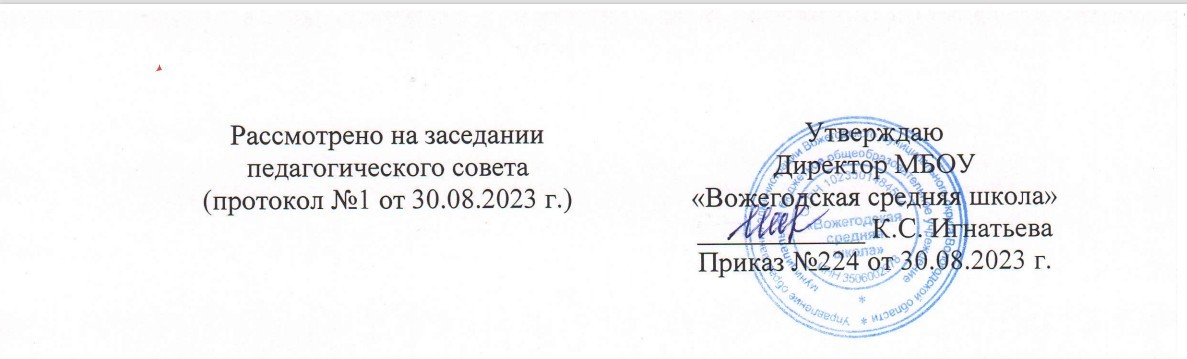 Программа курса«В мире литературы»Составитель – Г.В.Домахинап. Вожега 2023 г1Рабочая программа факультативного курса«В мире литературы», 10 класс»Обращение к данной теме не случайно. В наше время технического прогресса, всеобщей компьютеризации, связи с Интернетом наблюдается значительный спад интереса к книге, к художественной литературе. Кроме того, с экранов телевизора почти ежедневно пропагандируется насилие и жестокость, что не может не сказаться на нравственном состоянии детей. А также изменения в итоговой аттестации учащихся 9, 11 классов по литературе и русскому языку заставляют учителя искать новые формы и пути подготовки к этому виду деятельности не только в выпускных, но и промежуточных параллелях. Программа является многоаспектной.Составлена на основе программы Н.Н.Глебовой «Программа элективного курса для учащихся 11 класса. Современная литература» («Профильное образование).Сборник элективных курсов. Литература 10-11классы. Составитель Г.М.Вялых. Издательство «Учитель» -2009г. Программа модифицированная, частично изменена с учётом индивидуальных особенностей и потребностей, учащихся как в содержательном плане, так и формах реализации.Рабочая программа предполагает систематическое чтение художественной литературы, знакомство с новинками современной литературы, публицистики. Разнообразие форм подачи материала повышает эффективность учебно-воспитательного процесса и его результативность, позволяет активизировать деятельность учащихся и самого учителя. Данная программа помогает решать задачи литературного образования, связанные как с читательской деятельностью учащихся, так и с эстетической функцией литературы, она направлена на совместную работу ученика и учителя, совместную работу ума, воли, чувств, на воспитание читающего, грамотного гражданина. Отбор произведений подчинен этим задачам, а также помогает учащимся подбирать аргументы к сочинению при сдаче ЕГЭ. Особенностью текстов, включённых в программу, является то, что по жанровой природе это рассказы и небольшие повести. Такие произведения удобны для текстуального анализа.Программа допускает сокращение или увеличение материала. В программе указано примерное распределение учебного времени по блокам, однако на занятиях возможно варьирование материала: углубление, сокращение и их замена, использование освободившегося времени на различные рода практические литературные работы, встречи, поездки и т.д. Учащимся рекомендовано вести тетрадь «Мудрые мысли писателя, высказывания и цитаты из произведений». Проверка знаний, умений, навыков проводится в виде тестов, практических заданий и других форм. Программа рассчитана на 1 час в неделю.Цели :Становление духовного мира человекаСоздание условий для непрерывного совершенствования и развития своих творческих возможностейОвладение мастерством читателя, свободной и яркой собственной речьюОказание помощи учащимся в подготовке к ГИА и ЕГЭИспользование межпредметных связей при создании учебных проектов Задачи:Воспитать читателя, умеющего размышлять над прочитанным, извлекая из него урокиРазвивать творческие способности учащихся через разные формы работыПодготовить учащихся к более качественному выполнению творческой части экзаменаПовысить качество публичных выступлений на разных ученических конкурсах, конференциях2Учебно-тематический планПланируемые образовательные результаты курсаЛичностные результаты освоения ФОП СОО отражают готовность обучающихся руководствоваться системой позитивных ценностных ориентации и расширение опыта деятельности на ее основе и в процессе реализации основных направлений воспитательной деятельности, в т.ч. в части: гражданского воспитания, патриотического воспитания, духовно-нравственного воспитания, эстетического воспитания, физического воспитания, формирования культуры здоровья и эмоционального благополучия, трудового воспитания, экологического воспитания, осознание ценности научного познания, а также результаты, обеспечивающие адаптацию обучающегося к изменяющимся условиям социальной и природной среды.Метапредметные результаты включают:освоение обучающимися межпредметных понятий (используются в нескольких предметных областях и позволяют связывать знания из различных учебных предметов,учебных курсов, модулей в целостную научную картину мира) и универсальных учебных действий (познавательные, коммуникативные, регулятивные);способность их использовать в учебной, познавательной и социальной практике;готовность к самостоятельному планированию и осуществлению учебной деятельности и организации учебного сотрудничества с педагогическими работниками и сверстниками, к участию в построении индивидуальной образовательной траектории;овладение навыками учебно-исследовательской, проектной и социальной деятельности.Метапредметные результаты сгруппированы по трем направлениям и отражают способность обучающихся использовать на практике универсальные учебные действия, составляющие умение овладевать:познавательными УУД;коммуникативными УУД;регулятивными УУД.Овладение познавательными УУД предполагает умение использовать базовые логические действия, базовые исследовательские действия, работать с информацией.Базовые логические действия позволяютсамостоятельно формулировать и актуализировать проблему, рассматривать её всесторонне;устанавливать существенный признак или основания для сравнения, классификации и обобщения;определять цели деятельности, задавать параметры и критерии их достижения; выявлять закономерности и противоречия в рассматриваемых явлениях;вносить коррективы в деятельность, оценивать соответствие результатов целям, оценивать риски последствий деятельности;развивать креативное мышление при решении жизненных проблем.Базовые исследовательские действия позволяютвладеть навыками учебно-исследовательской и проектной деятельности, навыками разрешения проблем;способность и готовность к самостоятельному поиску методов решения практических задач, применению различных методов познания;овладению видами деятельности по получению нового знания, его интерпретации, преобразованию и применению в различных учебных ситуациях, в том числе при создании учебных и социальных проектов;формирование научного типа мышления, владение научной терминологией, ключевыми понятиями и методами;ставить и формулировать собственные задачи в образовательной деятельности и жизненных ситуациях;выявлять причинно-следственные связи и актуализировать задачу, выдвигать гипотезу её решения, находить аргументы для доказательства своих утверждений, задавать параметры и критерии решения;анализировать полученные в ходе решения задачи результаты, критически оценивать их достоверность, прогнозировать изменения в новых условиях;давать оценку новым ситуациям, оценивать приобретённый опыт;разрабатывать план решения проблемы с учётом анализа имеющихся материальных и нематериальных ресурсов;осуществлять целенаправленный поиск переноса средств и способов действия в профессиональную среду;уметь переносить знания в познавательную и практическую области жизнедеятельности; уметь интегрировать знания из разных предметных областей;выдвигать новые идеи, предлагать оригинальные подходы и решения; ставить проблемы и задачи, допускающие альтернативные решения.Работа с информациейвладеть навыками получения информации из источников разных типов, самостоятельно осуществлять поиск, анализ, систематизацию и интерпретацию информации различных видов и форм представления;создавать тексты в различных форматах с учётом назначения информации и целевой аудитории, выбирая оптимальную форму представления и визуализации;оценивать достоверность, легитимность информации, её соответствие правовым и морально-этическим нормам;использовать средства информационных и коммуникационных технологий в решении когнитивных, коммуникативных и организационных задач с соблюдением требований эргономики, техники безопасности, гигиены. ресурсосбережения, правовых и этических норм, норм информационной безопасности;владеть навыками распознавания и защиты информации, информационной безопасности личности.Овладение системой коммуникативных УУД обеспечивает сформированность социальных навыков общения, совместной деятельности.осуществлять коммуникацию во всех сферах жизни; пользоваться невербальными средствами общения;понимать значение социальных знаков, распознавать предпосылки конфликтных ситуаций и смягчать конфликты;владеть различными способами общения и взаимодействия; аргументированно вести диалог;развёрнуто, логично и корректно с точки зрения культуры речи излагать своё мнение, строить высказывание.Совместная деятельность:понимать и использовать преимущества командной и индивидуальной работы;выбирать тематику и методы совместных действий с учётом общих интересов и возможностей каждого члена коллектива;принимать цели совместной деятельности, организовывать и координировать действия по их достижению: составлять план действий, распределять роли с учётом мнений участников, обсуждать результаты совместной работы;оценивать качество своего вклада и вклада каждого участника команды в общий результат по разработанным критериям;предлагать новые проекты, оценивать идеи с позиции новизны, оригинальности, практической значимости; проявлять творческие способности и воображение, быть инициативным.Овладение регулятивными УУД включает умения самоорганизации, самоконтроля, развитие эмоционального интеллекта.Самоорганизация:самостоятельно осуществлять познавательную деятельность, выявлять проблемы, ставить и формулировать собственные задачи в образовательной деятельности и жизненных ситуациях;самостоятельно составлять план решения проблемы с учётом имеющихся ресурсов, собственных возможностей и предпочтений;расширять рамки учебного предмета на основе личных предпочтений;делать осознанный выбор, уметь аргументировать его, брать ответственность за результаты выбора;оценивать приобретённый опыт;стремиться к формированию и проявлению широкой эрудиции в разных областях знания; постоянно повышать свой образовательный и культурный уровень.Самоконтроль:давать оценку новым ситуациям, вносить коррективы в деятельность, оценивать соответствие результатов целям;владеть навыками познавательной рефлексии как осознания совершаемых действий и мыслительных процессов, их оснований и результатов; использовать приёмы рефлексии для оценки ситуации, выбора верного решения;уметь оценивать риски и своевременно принимать решение по их снижению. Принятие себя и других:принимать себя, понимая свои недостатки и достоинства;принимать мотивы и аргументы других людей при анализе результатов деятельности;признавать своё право и право других на ошибку;развивать способность видеть мир с позиции другого человека.Предметные-анализировать художественные произведения с учётом их жанрово-родовой специфики;воспринимать единство художественной картины мира, созданной автором в художественном литературном произведении;использовать различные виды пересказа на основе знания содержания произведений литературы;использовать понятийный аппарат современного литературоведения в процессе чтения иинтерпретации художественных произведений;анализировать художественное произведение и выявлять авторский замысел через различные средства его воплощения;определять мотивы поступков героев и сущности конфликта в художественном произведении;анализировать способ передачи явной и скрытой, основной и второстепенной информации в художественном произведении;выявлять в художественных текстах образы, темы и проблемы;выражать свое отношение к проблемам и темам художественных произведений в развёрнутых аргументированных письменных высказываниях, в том числе на основе владения навыками комплексного филологического анализа художественного текста;выявлять языковые средства художественной образности;определять роль средств художественной образности в раскрытии идейно- тематическогосодержания произведения на основе представлений об изобразительно-выразительных возможностях русского языка, о системе стилей художественной литературы разных эпох,литературных направлениях, об индивидуальном авторском стиле;писать сочинения на основе литературных произведений;проводить сравнение, сопоставление, классификацию, ранжирование объектов по одномуили нескольким предложенным основаниям, критериям;самостоятельно и аргументировано определять основания для сопоставления;учитывать при анализе художественного произведения исторический,историко-культурный контекст и контекст творчества писателя в процессе анализа художественного произведения;оценивать художественную интерпретацию литературного произведения в произведенияхдругих видов искусств (графика и живопись, театр, кино, музыка;применять знания о нормах русского литературного языка в речевой практике;демонстрировать владение навыками самоанализа и самооценки на основе наблюденийза собственной речью.Список рекомендованной литературы для изучения теоретического материала:А. Н. Архангельский, Д. П. Бак, М. А. Кучерская и др. Литература. 10-11 классы.(Базовый и углублённый уровни): сайт. — URL: https://shop.prosv.ru/katalog?FilterByArrtibuteId=6!124702 (дата обращения: 01.06.2022).– Текст: электронный.Приложение «Фоксфорд.Учебник»: сайт. — URL: https://foxford.ru/wiki/literatura (дата обращения: 01.06.2022). – Текст: электронный.Arzamas: лекции и подкасты: сайт. — URL: https://arzamas.academy (дата обращения: 01.06.2022). – Текст: электронный.Лекции по литературе на канале «Культура»: сайт. — URL: https://www.youtube.com/playlist?list=PL1RLfb21HyQP4iRvNghze0FenhBs36mrY (дата обращения: 01.06.2022)ТекстоЛогия. Образовательный журнал: сайт. — URL: https://www.textologia.ru/literature/?q=397 (дата обращения: 01.06.2022). – Текст: электронный.Полка — 108 самых важных русских книг в вопросах и ответах: сайт. — URL: https://polka.academy (дата обращения: 01.06.2022). – Текст: электронный.Мир русской литературы: сайт. — URL: https://www.literaturus.ru (дата обращения: 01.06.2022). – Текст: электронный.Список рекомендованной литературы для тренировочных занятий по подготовке к ЕГЭ:Демоверсия, кодификатор и спецификация ЕГЭ по литературе: сайт. — URL: https://fipi.ru/ege/demoversii-specifikacii-kodifikatory#!/tab/151883967-10 (дата обращения: 01.06.2022) – Текст: электронный.Видеоконсультации разработчиков КИМ ЕГЭ: сайт. — URL: https://vk.com/video-36510627_456239719 (дата обращения: 01.06.2022). – Текст: электронный.Открытый банк заданий ЕГЭ: сайт. — URL:https://fipi.ru/ege/otkrytyy-bank-zadaniy-ege#!/tab/173765699-10 (дата обращения: 01.06.2022). – Текст: электронный.Беляева Н.В., Л.Н. Гороховская, С.А. Зинин, О.Б. Марьина, Л.В Новикова, Н.А. Попова ЕГЭ 2022 Литература. Типовые экзаменационные варианты. 30 вариантов — М.: Национальное образование, 2022. – Текст : непосредственный. 	№Название темыВсего часовФорма занятийМониторинг1Вводное занятие. Цели и задачи кружка1Беседа .Предложения учащихся1Нравственная сила древнерусской литературы. Обзор произведений.Великая сила притчи1Экспресс-повтор с обобщением2Эти непростые 30-е годы.«Так это было на Земле». Тема«раскрестьянивания» в романах Б.Можаева«Мужики и бабы», С.Антонова«Овраги»1Лекция. СеминарСобеседование коллективное3Годы репрессий.«Сильней надежд мои воспоминания».Жизнь и творчество В.Шаламова. «Колымские рассказы». О.Волков«Погружение во тьму». Судьба русской интеллигенции1Лекция. Читательская конференция4-5-6Остаться человеком в пламени войны.Тема памяти живых и погибших. Тема исторической правды в рассказе Е.Носова «Костёр на ветру». Образ молодого солдата. (В. Кондратьев3Устный журнал. Лекция.Исследование текста.Презентация книгОтзывыКонкурс чтецов стихов Ю.Друниной«Сашка».«Написанная кровью сердца …» (Повесть К.Воробьёва «Это мы, Господи…» .Женщина и война.Стихи Ю.Друниной.«Афганская иЧеченская проза»7-8-9Береги в себе человека.Слово, необходимое России. В Распутин«Прощание с Матёрой» и «В ту же землю». Связь с историей, с родовыми корнями.Нравственная красота простого человека. Е Носов«Яблочный спас».Б.Екимов «Ночь исцеления».Проблема совестливости человека. Повести В. Распутина.О нравственности языком поэзии3Лекция. Круглый стол.Сочинения (аргумен-ты к сочинениям по темам)7-8-9Береги в себе человека.Слово, необходимое России. В Распутин«Прощание с Матёрой» и «В ту же землю». Связь с историей, с родовыми корнями.Нравственная красота простого человека. Е Носов«Яблочный спас».Б.Екимов «Ночь исцеления».Проблема совестливости человека. Повести В. Распутина.О нравственности языком поэзии3Практикум.7-8-9Береги в себе человека.Слово, необходимое России. В Распутин«Прощание с Матёрой» и «В ту же землю». Связь с историей, с родовыми корнями.Нравственная красота простого человека. Е Носов«Яблочный спас».Б.Екимов «Ночь исцеления».Проблема совестливости человека. Повести В. Распутина.О нравственности языком поэзии3Литературная гостиная.7-8-9Береги в себе человека.Слово, необходимое России. В Распутин«Прощание с Матёрой» и «В ту же землю». Связь с историей, с родовыми корнями.Нравственная красота простого человека. Е Носов«Яблочный спас».Б.Екимов «Ночь исцеления».Проблема совестливости человека. Повести В. Распутина.О нравственности языком поэзии37-8-9Береги в себе человека.Слово, необходимое России. В Распутин«Прощание с Матёрой» и «В ту же землю». Связь с историей, с родовыми корнями.Нравственная красота простого человека. Е Носов«Яблочный спас».Б.Екимов «Ночь исцеления».Проблема совестливости человека. Повести В. Распутина.О нравственности языком поэзии37-8-9Береги в себе человека.Слово, необходимое России. В Распутин«Прощание с Матёрой» и «В ту же землю». Связь с историей, с родовыми корнями.Нравственная красота простого человека. Е Носов«Яблочный спас».Б.Екимов «Ночь исцеления».Проблема совестливости человека. Повести В. Распутина.О нравственности языком поэзии310-11Человек и природа.Тема «Человек и природа в современной литературе».Образы-символы и их роль в произведениях В. РаспутинаВ Астафьева.Боль за родную землю.Экологические и нравственные проблемы.Красота природы«врачует» душу человека.Человек, природа и будущее цивилизации2Обзор.Статьи в газету. Исследование.Исследовательские работы3 фотовыставки ( по временам года). Картины- пейзажи, стихи поэтов и сочинения ребят12-13-14-15Современная авторская песня.Б. Окуджава, А.Галич, В Высоцкий, А.Розенбаум и др.4Вечер авторской песни к юбилею В.Высоцкого (январь) 75 лет со дня рождения16-17Написание учебно- исследовательских работ и участие в литературно- краеведческих конкурсах (поособому плану)218-19-20-21Человек на Земле.Вопросы смысла жизни. Ф Абрамов«Деревянные кони»,«Пелагея», «Алька».Человек в кругу семьи. Г.Бакланов«Кондратий» и др.Сердечное понимание мира. Б.Екимов «Пастушья звезда»4Беседа. Диспут. Обзор литературы.22-23-24-25-26Знакомство с творчествомВологодских писателей и поэтов527-28В.А.Сухомлинский«Письма о добром и вечном»2Текстуальное изучение писем (оформлениевыписок из текста)Создать записную книжку Сухомлинского29-30Сочинения разныхжанров231-32Экскурсии:районный музейрайонная библиотека233-34Отчётные мероприятияРезерв2